РОССИЙСКАЯ ФЕДЕРАЦИЯКЕМЕРОВСКАЯ ОБЛАСТЬТАШТАГОЛЬСКИЙ МУНИЦИПАЛЬНЫЙ РАЙОНМУНИЦИПАЛЬНОЕ ОБРАЗОВАНИЕ  ШЕРЕГЕШСКОЕ ГОРОДСКОЕ ПОСЕЛЕНИЕСОВЕТ НАРОДНЫХ ДЕПУТАТОВ ШЕРЕГЕШСКОГО ГОРОДСКОГО ПОСЕЛЕНИЯРЕШЕНИЕ От « 06» июня 2019 года                                                                                      № 543/1     «О внесении изменений в Решение Совета народных депутатов Шерегешского городского поселения от 27 декабря 2018 г. № 530 «О бюджете муниципального образования Шерегешское городское поселение на 2019-2021 годы»              В соответствие с Бюджетным кодексом Российской Федерации, Федеральным законом от 06.10.2003 г. № 131-ФЗ «Об общих принципах организации местного самоуправления в Российской Федерации», руководствуясь Уставом муниципального образования Шерегешское городское поселение, Совет народных депутатов Шерегешского городского поселения, РЕШИЛ:1. Внести изменение в Решение Совета народных депутатов Шерегешского городского поселения от 27 декабря  2018 г. № 530 «О бюджете муниципального образования Шерегешское городское поселение на 2019-2021 годы»:1.1     Приложение № 3 изложить в новой редакции, согласно Приложению № 1 настоящего решения.1.2     Приложение № 6 изложить в новой редакции, согласно Приложению № 2 настоящего решения.1.3. Приложение № 7 изложить в новой редакции, согласно Приложению № 3 настоящего решения.2. Настоящее решение вступает в силу с момента опубликования в средствах массовой информации. 3. Разместить настоящее решение на официальном сайте Администрации Шерегешского городского поселения и на информационных стендах в здании Администрации Шерегешского городского поселения по адресу: Кемеровская область, Таштагольский район, пгт. Шерегеш, ул. Гагарина, 6.Председатель Совета народных депутатов Шерегешского городского поселения                                                                     О.В. ФранцеваВрио главы Шерегешского городского поселения                                            А.П. ЗоткинПриложение №1 к решениюСовета народных депутатовШерегешского городского поселенияОт 06 июня 2019 № 543/1Приложение №3 к РешениюСовета народных депутатов Шерегешскогогородского поселения от 27 декабря 2018 г №530"О бюджете Шерегешского городского поселенияна 2019-2021 годы".Поступление доходов в бюджет Шерегешского городского поселения на 2019-2021 годы (тыс. руб.)Приложение №2к решениюСовета народных депутатовШерегешского городского поселенияОт 06 июня 2019 № 543/1Приложение №6 к РешениюСовета народных депутатов Шерегешскогогородского поселения от 27 декабря 2018 г №530"О бюджете Шерегешского городского поселенияна 2019-2021 годы".Распределение бюджетных ассигнований  бюджета поселения по разделам, подразделам, целевым статьям и видам расходов классификации расходов бюджета на  2019-2021 годы  (тыс. руб.)      Приложение №3 к решениюСовета народных депутатовШерегешского городского поселенияОт 06 июня 2019 № 543/1Приложение №7 к РешениюСовета народных депутатов Шерегешскогогородского поселения от 27 декабря 2018 г №530"О бюджете Шерегешского городского поселенияна 2019-2021 годы".Перечень муниципальных программ, финансируемых из бюджета муниципального образования Шерегешское городское поселениеКодНаименование групп, подгрупп, статьей, элементов  программ (подпрограмм), кодов экономической классификации доходов2019г.2019г.2020г.2021г.1 00 00000 00 0000 000НАЛОГОВЫЕ И НЕНАЛОГОВЫЕ ДОХОДЫ38407,038407,039592,641597,11 01 00000 00 0000 000НАЛОГИ НА ПРИБЫЛЬ, ДОХОДЫ20526,020526,020793,021063,01 01 02000 01 0000 110Налог на доходы физических лиц20526,020526,020793,021063,01 01 02010 01 0000 110Налог на доходы физических лиц с доходов, источником которых является налоговый агент, за исключением доходов, в отношении которых исчисление и уплата налога осуществляется в соответствии со статьями 227,227(1),228 Налогового кодекса  Российской Федерации 20431,420431,420697,220966,01 01 02020 01 0000 110Налог на доходы физических лиц с доходов, полученных от осуществления деятельности физическими лицами, зарегистрированными в качестве индивидуальных предпринимателей, нотариусов, занимающихся частной практикой, адвокатов, учредивших адвокатские кабинеты и других лиц, занимающихся частной практикой в соответствии со ст. 227 Налогового кодекса Российской Федерации26,726,727,027,41 01 02030 01 0000 110Налог на доходы физических лиц с доходов,  полученных физическими лицами в соответствии со статьей 228 Налогового кодекса Российской Федерации67,967,968,869,61 01 02040 01 0000 110Налог на доходы физических лиц в виде фиксированных авансовых платежей с доходов, полученных физическими лицами, являющимися иностранными гражданами, осуществляющими трудовую деятельность по найму у физических лиц на основании патента в соответствии со ст. 227.1 Налогового кодекса Российской Федерации00001 03 00000 00 0000 000НАЛОГИ НА ТОВАРЫ (РАБОТЫ, УСЛУГИ), РЕАЛИЗУЕМЫЕ НА ТЕРРИТОРИИ РОССИЙСКОЙ ФЕДЕРАЦИИ1994,91994,92674,63823,11 03 02230 01 0000 110Доходы от уплаты акцизов на дизельное топливо, подлежащие распределению между бюджетами субъектов Российской Федерации и местными бюджетами с учетом установленных дифференцированных нормативов отчислений в местные бюджеты677,7677,7908,01297,71 03 02240 01 0000 110Доходы от уплаты акцизов на моторные масла для дизельных и (или) карбюраторных (инжекторных) двигателей, подлежащие распределению между бюджетами субъектов Российской Федерации и местными бюджетами с учетом установленных дифференцированных нормативов отчислений в местные бюджеты4,74,76,08,21 03 02250 01 0000 110Доходы от уплаты акцизов на автомобильный бензин, подлежащие распределению между бюджетами субъектов Российской Федерации и местными бюджетами с учетом установленных дифференцированных нормативов отчислений в местные бюджеты1312,51312,51760,62517,21 03 02260 01 0000 110Доходы от уплаты акцизов на прямогонный бензин, подлежащие распределению между бюджетами субъектов Российской Федерации и местными бюджетами с учетом установленных дифференцированных нормативов отчислений в местные бюджеты00001 06 00000 00 0000 000НАЛОГИ НА ИМУЩЕСТВО4966,05131,05131,05295,01 06 01000 00 0000 110Налог на имущество физических лиц863,0920,0920,0977,01 06 01030 13 0000 110Налог на имущество физических лиц, взимаемый по ставкам, применяемым к объектам налогообложения, расположенным в границах городских поселений863,0920,0920,0977,01 06 06000 00 0000 110Земельный налог4103,04211,04211,04318,01 06 06033 13 0000 110Земельный налог с организаций, обладающих земельным участком, расположенным в границах городских поселений1983,52035,72035,72087,41 06 06043 13 0000 110Земельный налог с физических лиц, обладающих земельным участком, расположенным в границах городских поселений2119,52175,32175,32230,61 08 00000 00 0000 000ГОСУДАРСТВЕННАЯ ПОШЛИНА45,049,049,052,01 08 04020 01 1000 110Государственная пошлина за совершение нотариальных действий должностными лицами органов местного самоуправления, уполномоченными в соответствии с законодательными актами Российской Федерации на совершение нотариальных действий45,049,049,052,01 11 00000 00 0000 000ДОХОДЫ ОТ ИСПОЛЬЗОВАНИЯ ИМУЩЕСТВА, НАХОДЯЩЕГОСЯ В ГОСУДАРСТВЕННОЙ И МУНИЦИПАЛЬНОЙ СОБСТВЕННОСТИ9985,010378,010378,010787,01 11 05000 00 0000 120Доходы, получаемые в виде арендной либо иной платы за передачу в возмездное пользование государственного и муниципального имущества (за исключением имущества бюджетных и автономных учреждений, а также имущества государственных и муниципальных унитарных предприятий9985,010378,010378,010787,01 11 05013 13 0000 120Доходы, получаемые в виде арендной платы за земельные участки, государственная собственность на которые не разграничена и которые расположены в границах городских поселений, а также средства от продажи права на заключение договоров аренды указанных земельных участков9825,010218,010218,010627,01 11 05075 13 0000 120Доходы от сдачи в аренду имущества160,01601601601 12 00000 00 0000 000ПЛАТЕЖИ ПРИ ПОЛЬЗОВАНИИ ПРИРОДНЫМИ РЕСУРСАМИ17,017,017,017,01 12 04051 13 0000 120Плата за использование лесов, расположенных на землях иных категорий, находящихся в собственности городских поселений, в части платы по договору купли-продажи лесных насаждений17,017,017,017,01 14 00000 00 0000 000ДОХОДЫ ОТ ПРОДАЖИ МАТЕРИАЛЬНЫХ И НЕМАТЕРИАЛЬНЫХ АКТИВОВ870,1550,0550,0560,01 14 06000 00 0000 430Доходы от продажи земельных участков, находящихся в государственной и муниципальной собственности (за исключением земельных участков бюджетных и автономных учреждений)870,1550,0550,0560,01 14 06010 00 0000 430Доходы от продажи земельных участков, государственная собственность на которые не разграничена1 14 06013 13 0000 430Доходы от продажи земельных участков, государственная собственность на которые не разграничена и которые расположены в границах городских поселений870,1550,0550,0560,0116 00000 00 0000 000ШТРАФЫ, САНКЦИИ, ВОЗМЕЩЕНИЕ УЩЕРБА3,00,00,00,01 16 51000 02 0000 140Денежные взыскания (штрафы), установленные законами субъектов Российской Федерации за несоблюдение муниципальных правовых актов3,00,00,00,01 16 51040 02 0000 140Денежные взыскания (штрафы), установленные законами субъектов Российской Федерации за несоблюдение муниципальных правовых актов, зачисляемые в бюджеты поселений3,00,00,00,02 00 00000 00 0000 000БЕЗВОЗМЕЗДНЫЕ ПОСТУПЛЕНИЯ82361,89784,69784,69722,32 02 00000 00 0000 000БЕЗВОЗМЕЗДНЫЕ ПОСТУПЛЕНИЯ ОТ ДРУГИХ БЮДЖЕТОВ БЮДЖЕТНОЙ СИСТЕМЫ РОССИЙСКОЙ ФЕДЕРАЦИИ57185,79784,69784,69722,32 02 10000 00 0000 150Дотации бюджетам бюджетной системы Российской Федерации 8314,78210,08210,08147,72 02 15001 00 0000 150Дотации на выравнивание бюджетной обеспеченности8314,78210,08210,08147,72 02 15001 13 0000 150Дотации бюджетам городских поселений на выравнивание бюджетной обеспеченности8314,78210,08210,08147,72 02 15001 13 0000 150Дотации бюджетам городских поселений на выравнивание бюджетной обеспеченности (областной бюджет)451,7451,7451,7451,72 02 15001 13 0000 150Дотации бюджетам городских поселений на выравнивание бюджетной обеспеченности (районный бюджет)7863,07758,37758,37696,02 02 20000 00 0000 150Субсидии бюджетам бюджетной системы Российской Федерации (межбюджетные субсидии)48596,40,00,00,02 02 20041 13 0000 150Субсидии бюджетам городских поселений на строительство, модернизацию, ремонт и содержание автомобильных дорог общего пользования, в тои числе дорог в поселениях (за исключением автомобильных дорог федерального значения)40000,00,00,00,02 02 20229 13 0000 150Субсидии бюджетам городских поселений на строительство и (или) реконструкцию объектов инфраструктуры, находящейся в государственной (муниципальной) собственности, в целях реализации инвестиционных проектов, направленных на модернизацию экономики моногородов с наиболее сложным социально-экономическим положением4659,50,00,00,02 02 25555 13 0000 150Субсидии бюджетам городских поселений на реализацию программ формирования современной городской среды3936,90,00,00,02 02 30000 00 0000 150Субвенции бюджетам бюджетной системы Российской Федерации274,6274,6274,6274,62 02 35118 00 0000 150Субвенции бюджетам на осуществление первичного воинского учета на территориях, где отсутствуют военные комиссариаты274,6274,6274,6274,62 02 35118 13 0000 150Субвенции бюджетам городских поселений на осуществление первичного воинского учета на территориях, где отсутствуют военные комиссариаты274,6274,6274,6274,62 02 40000 00 0000 150Иные межбюджетные трансферты25165,41300,01300,01300,02 02 49999 13 0000 150Прочие межбюджетные трансферты, передаваемые бюджетам городских поселений24865,40,00,00,02 04 05099 13 0000 150Прочие безвозмездные поступления от негосударственных организаций в бюджеты городских поселений300,00,00,00,02 07 05000 00 0000 150Прочие безвозмездные поступления10,70,00,00,02 07 05020 13 0300 150Поступления от денежных пожертвований, предоставляемых физическими лицами получателям средств бюджетов городских поселений (на реализацию проектов инициативного бюджетирования «Твой Кузбасс – твоя инициатива» в Кемеровской области)10,20,00,00,02 07 05030 13 0300 150Прочие безвозмездные поступления в бюджеты городских поселений (на реализацию проектов инициативного бюджетирования «Твой Кузбасс – твоя инициатива» в Кемеровской области)0,50,00,00,0Итого доходовИтого доходов120768,849377,249377,251319,4НаименованиеРазделПод разделЦелевая статьяВид расхода2019г.2019г.2020г.2021г.2021г.Общегосударственные вопросы 017163,37163,36223,26682,86682,8Функционирование высшего должностного лица субъекта Российской Федерации и муниципального образования0102872,8872,8872,8872,8872,8Обеспечение деятельности Главы Шерегешского городского поселения в рамках ведомственной программы "Администрация Шерегешского городского поселения"010270 1 00  20010872,8872,8872,8872,8872,8Фонд оплаты труда государственных (муниципальных) органов 010270 1 00 20010121670,4670,4670,4670,4670,4Взносы по обязательному социальному страхованию на выплаты  денежного содержания и иные выплаты работникам государственных (муниципальных) органов010270 1 00 20010129202,4202,4202,4202,4202,4Функционирование Правительства РФ, высших органов исполнительной власти субъектов РФ, местных администраций01045419,95419,95245,45510,05510,0Обеспечение деятельности органов местного самоуправления в рамках ведомственной целевой программы "Администрация Шерегешского городского поселения"010470 1 00 200505419,95419,95245,45510,05510,0Фонд оплаты труда государственных (муниципальных) органов010470 1 00 200501213346,23346,23346,23346,23346,2Иные выплаты персоналу государственных (муниципальных) органов, за исключением фонда оплаты труда010470 1 00 2005012210,010,010,010,010,0Взносы по обязательному социальному страхованию на выплаты  денежного содержания и иные выплаты работникам государственных (муниципальных) органов010470 1 00 200501291010,61010,61010,61010,61010,6Закупка товаров, работ, услуг в сфере информационно-коммуникационных технологий010470 1 00 20050242331,7331,7310,3359,8359,8Прочая закупка товаров, работ и услуг для обеспечения государственных (муниципальных) нужд010470 1 00 20050244716,4716,4568,3778,4778,4Уплата налога на имущество  организаций и земельного налога010470 1 00 200508515,05,05,05,05,0Уплата прочих налогов, сборов010470 1 00 2005085200000Резервные фонды0111100,0100,0100,0100,0100,0Резервные фонды Администрации Шерегешского городского поселения011170 1 00 20070100,0100,0100,0100,0100,0Резервные средства011170 1 00 20070870100,0100,0100,0100,0100,0Другие общегосударственные вопросы0113770,6770,60,00,0200,0Муниципальная программа "Совершенствование системы работы по вопросам награждения и проведения мероприятий"011323 0 00 1038160,060,00,00,0100,0Прочая закупка товаров, работ и услуг для обеспечения государственных (муниципальных) нужд011323 0 00 1038124420,020,000,000,040,0Прочая закупка товаров, работ и услуг для обеспечения государственных (муниципальных) нужд011323 0 00 1038136040,040,00,00,060,0Муниципальная программа "Управление и распоряжение муниципальным имуществом, составляющим муниципальную казну"011308 0 00 10241710,6710,60,00,0100,0Закупка товаров, работ, услуг в сфере информационно-коммуникационных технологий011308 0 00  10241242237,2237,20,00,025,0Прочая закупка товаров, работ и услуг для обеспечения государственных (муниципальных) нужд011308 0 00  10241244473,4473,40,00,072,0Национальная оборона 02274,6274,6274,6274,6274,6Мобилизационная и вневойсковая подготовка0203274,6274,6274,6274,6274,6Осуществление первичного воинского учета на территориях, где отсутствуют военные комиссариаты в рамках непрограммного направления деятельности020399 0 00 51180274,6274,6274,6274,6274,6Фонд оплаты труда учреждений020399 0 00  51180111176,0176,0174,1174,1174,1Взносы по обязательному социальному страхованию на выплаты по оплате труда работников и иные выплаты работникам учреждений020399 0 00 5118011953,153,152,652,652,6Иные выплаты персоналу учреждений, за исключением фонда оплаты труда020399 0 00 51180112Закупка товаров, работ, услуг в сфере информационно-коммуникационных технологий020399 0 00 511802429,69,69,69,69,6Прочая закупка товаров, работ и услуг для обеспечения государственных (муниципальных) нужд020399 0 00 5118024435,935,938,338,338,3Национальная безопасность и правоохранительная деятельность03340,0340,0240,0240,0240,0Защита населения и территории от чрезвычайных ситуаций природного и техногенного характера, гражданская оборона0309Муниципальная целевая программа "Обеспечение безопасности условий жизни населения"030903 0 00 10151330,0330,0230,0230,0230,0Закупка товаров, работ, услуг в сфере информационно-коммуникационных технологий030903 0 00 101512422,02,072,072,072,0Прочая закупка товаров, работ и услуг для обеспечения государственных (муниципальных) нужд030903 0 00 10151244328,0328,0158,0158,0158,0Обеспечение пожарной безопасности0310Муниципальная целевая программа "Пожарная безопасность"031003 0 00 1015110,010,010,010,010,0Прочая закупка товаров, работ и услуг для обеспечения государственных (муниципальных) нужд031003 0 00 1015124410,010,010,010,010,0Национальная экономика0459207,259207,29300,09300,08700,0Топливно-энергетический комплекс04021300,01300,01300,01300,01300,0Возмещение убытков, возникших в результате применения государственных регулируемых цен за реализацию угля населению учреждениям топливно-энергетического комплекса в рамках ведомственной целевой программы "Администрации Таштагольского района"040270 1 00 201001300,01300,01300,01300,01300,0Иные межбюджетные трансферты040270 1 00 201005401300,01300,01300,01300,01300,0Дорожное хозяйство (дорожные фонды)040953247,78000,08000,07400,07400,0Капитальный ремонт, ремонт, текущее содержание улично-дорожной сети в рамках программы "Развитие автомобильных дорог общего пользования"040929 0 00 104503000,00,00,00,00,0Закупка товаров, работ, услуг в целях капитального ремонта государственного (муниципального) имущества040929 0 00 104502433000,00,00,00,00,0Капитальный ремонт, ремонт, текущее содержание улично-дорожной сети в рамках программы "Развитие автомобильных дорог общего пользования"040929 0 00 104517686,18000,08000,07400,07400,0Закупка товаров, работ, услуг в целях капитального ремонта государственного (муниципального) имущества040929 0 00 10451243145,8Прочая закупка товаров, работ и услуг для обеспечения государственных (муниципальных) нужд040929 0 00 104512447540,38000,08000,07400,07400,0Проектирование, строительство (реконструкция), капитальный ремонт и ремонт автомобильных дорог общего пользования муниципального значения с твердым покрытием, а также до сельских населенных пунктов, не имеющих круглогодичной связи с сетью автомобильных дорог общего пользования040929 0 00 7269040000,00,00,00,00,0Закупка товаров, работ, услуг в целях капитального ремонта государственного (муниципального) имущества040929 0 00 7269024340000,00,00,00,00,0Проектирование, строительство (реконструкция), капитальный ремонт и ремонт автомобильных дорог общего пользования муниципального значения с твердым покрытием, а также до сельских населенных пунктов, не имеющих круглогодичной связи с сетью автомобильных дорог общего пользования040929 0 00 S2690Закупка товаров, работ, услуг в целях капитального ремонта государственного (муниципального) имущества040929 0 00 S26902432000,00,00,00,00,0Реализация проектов инициативного бюджетирования «Твой Кузбасс – твоя инициатива» в Кемеровской области040929 0 00 73420505,40,00,00,00,0Прочая закупка товаров, работ и услуг для обеспечения государственных (муниципальных) нужд040929 0 00 73420244505,40,00,00,00,0Реализация проектов инициативного бюджетирования «Твой Кузбасс – твоя инициатива» в Кемеровской области040929 0 00 S342056,20,00,00,00,0Прочая закупка товаров, работ и услуг для обеспечения государственных (муниципальных) нужд040929 0 00 S342024456,20,00,00,00,0Другие вопросы в области национальной экономики04124659,50,00,00,00,0Строительство и реконструкция объектов транспортной инфраструктуры041229 0 00 729404659,50,00,00,00,0Бюджетные инвестиции в объекты капитального строительства государственной (муниципальной) собственности041229 0 00 729404144659,50,00,00,00,0Жилищно-коммунальное хозяйство0531326,69033,49033,49823,99823,9Коммунальное хозяйство050219100,9100,0100,0500,0500,0Компенсация убытков (возмещение затрат) связанных с реализацией услуг по государственным регулируемым ценам, организациям предоставляющим населению услуги теплоснабжения050275 1 00  2301014000,00,00,00,00,0Иные межбюджетные трансферты050275 1 00 2301054014000,00,00,00,00,0Компенсация убытков (возмещение затрат) связанных с реализацией услуг по государственным регулируемым ценам, организациям предоставляющим населению услуги по водоснабжению и водоотведению050275 1 00 230204000,00,00,00,00,0Иные межбюджетные трансферты050275 1 00 230205404000,00,00,00,00,0Муниципальная целевая программа "Подготовка к зиме"050228 0 00 10431400,0100,0100,0500,0500,0Прочая закупка товаров, работ и услуг для обеспечения государственных (муниципальных) нужд050228 0 00 10431244400,0100,0100,0500,0500,0Расходы на проведение мероприятий в рамках подпрограммы «Чистая вода»050228 2 00 10401700,90,00,00,00,0Прочая закупка товаров, работ и услуг для обеспечения государственных (муниципальных) нужд050228 2 00 10401244700,90,00,00,00,0Благоустройство050311020,57995,07995,08371,58371,5Мероприятия по благоустройству территории поселения в рамках программы "Благоустройство" содержание территории Шерегешского городского поселения050324 0 00 113913148,44245,04245,04671,54671,5Прочая закупка товаров, работ и услуг для обеспечения государственных (муниципальных) нужд050324 0 00 113912443143,44240,04240,04240,04666,5Прочая закупка товаров, работ и услуг для обеспечения государственных (муниципальных) нужд050324 0 00 113918525,05,05,05,05,0Уличное освещение территории поселения в рамках программы "Благоустройство" содержание уличного освещения050324 0 00 123912900,03000,03000,03000,03000,0Прочая закупка товаров, работ и услуг для обеспечения государственных (муниципальных) нужд050324 0 00 123912442900,03000,03000,03000,03000,0Озеленение территории поселения в рамках программы "Благоустройство"050324 0 00 13391200,0350,0350,0350,0300,0Прочая закупка товаров, работ и услуг для обеспечения государственных (муниципальных) нужд050324 0 00 13391244200,0350,0350,0350,0300,0Мероприятия по организации и содержанию мест захоронения в рамках программы "Благоустройство"050324 0 00 14391260,0400,0400,0400,0400,0Прочая закупка товаров, работ и услуг для обеспечения государственных (муниципальных) нужд050324 0 00 14391244260,0400,0400,0400,0400,0Муниципальная программа «Формирование современной городской среды»050325 0 00 555504144,10,00,00,00,0Закупка товаров, работ, услуг в целях капитального ремонта государственного (муниципального) имущества050325 0 00 555502434144,10,00,00,00,0Муниципальная программа «Формирование современной городской среды»050325 0 00 10400368,00,00,00,00,0Закупка товаров, работ, услуг в целях капитального ремонта государственного (муниципального) имущества050325 0 00 10400243368,00,00,00,00,0Муниципальная целевая программа "Возрождение и развитие коренного (шорского) народа"05051205,2938,4938,4938,4952,4Прочая закупка товаров, работ и услуг для государственных (муниципальных) нужд050514 0 00 102912441205,2938,4938,4938,4952,4Образование07550,0550,0550,0550,0550,0Молодежная политика и оздоровление детей0707550,0550,0550,0550,0550,0Мероприятия по проведению оздоровительной компании детей в рамках ведомственной целевой программы "Социальная защита населения"070779 1 00  20220550,0550,0550,0550,0550,0Иные межбюджетные трансферты070779 1 00  20220540550,0550,0550,0550,0550,0Культура, кинематография и средства массовой информации0821533,921583,921583,921583,921583,9Культура0801Обеспечение деятельности подведомственных учреждений библиотек в рамках ведомственной целевой программы "Культура Таштагольского района"080177 1 00  201803397,53397,53397,53397,53397,5Иные межбюджетные трансферты080177 1 00  201805403397,53397,53397,53397,53397,5Обеспечение деятельности подведомственных учреждений дворцы и дома культуры, другие учреждения культуры и средств массовой информации в рамках ведомственной целевой программы "Культура Таштагольского района"080177 1 00  2019018086,418086,418086,418086,418086,4Иные межбюджетные трансферты080177 1 00  2019054018086,418086,418086,418086,418086,4Программа "Развитие культуры"080121 0 00  1036150,0100,0100,0100,0100,0Прочая закупка товаров, работ и услуг для обеспечения государственных (муниципальных) нужд080121 0 00 1036124450,0100,0100,010,010,0Социальная политика1090,090,090,090,090,0Другие вопросы в области социальной политики100690,090,090,090,090,0Муниципальная целевая программа "Социальная поддержка Совета ветеранов"100604 0 00 1020190,090,090,090,090,0Прочая закупка товаров, работ и услуг для государственных (муниципальных) нужд100604 0 00 1020124418,018,018,018,018,0Прочая закупка товаров, работ и услуг для государственных (муниципальных) нужд100604 0 00 1020136072,072,072,072,072,0Физическая культура и спорт11784,1787,0787,0787,0787,0Физическая культура1101612,0612,0612,0612,0612,0Обеспечение деятельности подведомственных учреждений в сфере физической культуры и спорта в рамках ведомственной целевой программы "Развитие физической культуры и спорта в Таштагольском муниципальном районе"110178 1 00  20210612,0612,0612,0612,0612,0Иные межбюджетные трансферты110178 1 00  20210540612,0612,0612,0612,0612,0Другие вопросы в области физической культуры и спорта1105172,1175,0175,0175,0175,0Расходы на проведение мероприятий в рамках программы "Развитие физической культуры и спорта"110522 0 00 10371172,1175,0175,0175,0175,0Прочая закупка товаров, работ и услуг для обеспечения государственных (муниципальных) нужд110522 0 00 1037124452,155,055,055,055,0Прочая закупка товаров, работ и услуг для обеспечения государственных (муниципальных) нужд110522 0 00 10371360120,0120,0120,0120,0120,0Средства массовой информации12200,0100,0100,0100,0100,0Расходы на проведение мероприятий в рамках программы "Средства СМИ"120405 0 00 10301200,0100,0100,0100,0100,0Прочая закупка товаров, работ и услуг для обеспечения государственных (муниципальных) нужд120405 0 00 10301244200,0100,0100,0100,0100,0Условно утвержденные расходы999999 9 00 000001195,11195,12487,22487,2Условно утвержденные расходы999999 9 00 00000999Итого расходов121469,749377,249377,251319,451319,4Наименование программыКЦСР2019 год2020 год2021 год"Совершенствование системы работы по вопросам награждения, поощрения и проведения организационных мероприятий на территории Шерегешского городского поселения"23 0 00 1038160,00,0100,0"Обеспечение безопасности условий жизни населения"03 0 00 10151330,0230,0230,0"Пожарная безопасность"03 0 00 1015110,010,010,0"Развитие автомобильных дорог общего пользования Шерегешского городского поселения"29 0 00 0000057907,28000,07400,0"Подготовка к зиме"28 0 00 000001100,9100,0500,0"Благоустройство территории Шерегешского городского поселения"24 0 00 000006797,77995,08371,5"Возрождение и развитие коренного (шорского) народа"14 0 00 000001205,2938,4952,4"Развитие  культуры в Шерегешском городском поселении"21 0 00 1036150,0100,0100,0"Социальная поддержка Совета ветеранов"04 0 00 1020190,090,090,0Развитие культуры и  спорта в Шерегешском городском поселении"22 0 00 10371172,1175,0175,0"Средства массовой информации"05 0 00 10301200,0100,0100,0"Формирование современной городской среды"25 0 00 000004512,100"Управление и распоряжение муниципальным имуществом, составляющим муниципальную казну"08 0 00  14021710,60,0100,0ИТОГО72340,417738,418128,9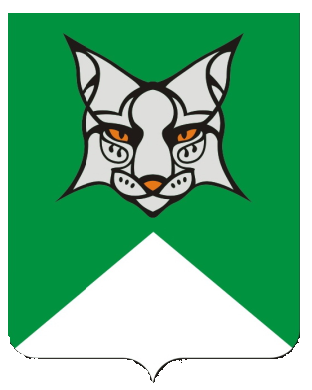 